St  Martins AC 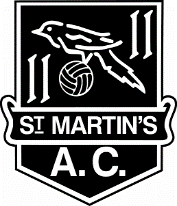  2022/23 Training TimesYear Group		Blanche Pierre Lane		Les BeaucampsRec				09.30 – 10.30			10.00 – 11.00Year 1			11.00 – 12.00			11.00 – 12.00Year 2			09.30 – 10.30			09.00 – 10.00Year 3			11.00 – 12.30			11.00 – 12.00 *Year 4			09.30 – 11.00		 	09.00  – 10.00Year 5			09.30 – 11.00			10.00 – 11.00Year 6			11.00 – 12.30			T B C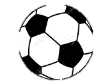 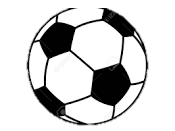 